                                                                                                         Утверждаю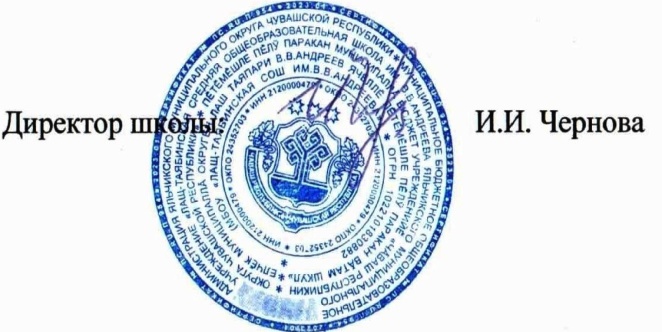 Планработы школьного хора            МБОУ «Лащ-Таябинская СОШ  им. В.В.Андреева Яльчикского муниципального округа Чувашской Республики»№п/пСрокиМероприятия1сентябрь1.Праздник «День знаний».2.День здоровья.3.Конкурс песен на школьную тематику.2октябрь1.День пожилого человека2.«Поздравляем с Днем учителя!»3. «Осенний бал».3ноябрь1.День матери.2.Концерт «Мамино сердце».3.Конкурс четверостиший ко Дню матери.4.Концерт «Мы едины».4декабрь1.Выступление на новогодних ёлках5январь1. Концерт «Мы встречаем Рождество»2. Зимние праздники.6февраль1. «Защитникам Отечества посвящается» к 23 февраля2. Конкурс – смотр строя и песни.3. Развлекательная программа «А ну-ка, мальчики.7март1.«С праздником весны!» к 8 марта2. Конкурс талантов «Лучше всех».3. Развлекательная программа «А ну-ка, девочки!».8апрель1.День Земли.2. Марафон здоровья, посвященный Всемирному Дню здоровья.3. Конкурс чтецов «Космос и мы».9май1. Митинг, посвященный Дню Победы.2. Акция «Бессмертный полк».3. Концерт «Мы помним, мы гордимся».4.  Концерт «Последний звонок».5. Отчетный концерт «Мы с Вами не прощаемся». 10июнь1.День защиты детей.2.Открытие пришкольного лагеря.3. Выпускной вечер «Прощай школа».